Dear Parents,Please purchase the following supplies and send them to school on Thursday, September 7th, 2023. Please clearly label the supplies with your child’s first and last name and class. It is strongly recommended that you purchase the supplies from Staples to ensure high quality that will be durable throughout the school year. Please purchase only the indicated quantity.  Estimados Padres y Guardianes, Compre los siguientes útiles y envíelos a la escuela el jueves 7 de septiembre de 2023. Por favor marque los útiles escolares con el nombre y apellido y clase. Les urgimos que compren los útiles en la tienda Staples para asegurar que sean de alta calidad y duren el año escolar. Solo compre la cantidad pedida en esta hoja.  Fifth Grade Supplies / Utiles Escolares para el 5to gradoThank you for your support and cooperation!Fifth Grade Teachers at PS 310¡Muchísimas gracias por su apoyo y colaboración!Maestros de 5to grado PS310Supplies PictureChecklist8 plastic folders with pockets: (solid colors only - no designs or characters) 8 carpetas con bolsillos (colores solidos sin diseños o gráficas)1 GREEN - READING; 1 1 VERDE - LECTURA1 RED1 ROJA - LENGUA EXTRANJERA2 BLUE - MATH; 2 2 AZULES1 ORANGE - MUSIC/TECHNOLOGY; 1 ; 1 ANARANJADA - MUSICA / TECNOLOGIA1 YELLOW - WRITING/SOCIAL STUDIES;   1 AMARILLO - ESCRITURA / ESTUDIOS SOCIALES1 BLACK - HOMEWORK; ; 1 NEGRA - TAREAS;1 PURPLE - SCIENCE;  1 MORADA - CIENCIAS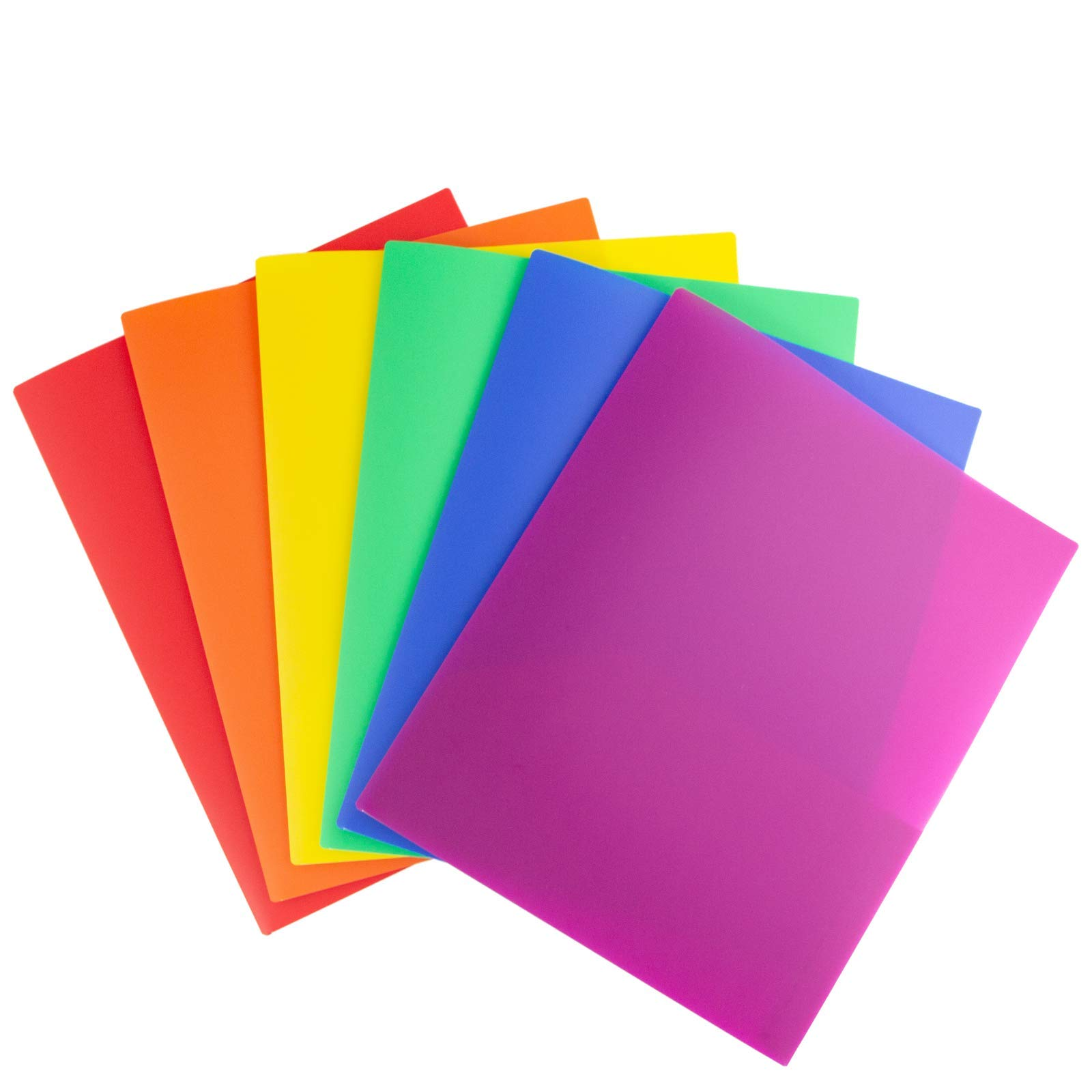 7 Marble notebooks (no spiral) 7 Cuadernos  blanco y negros (sin espiral) 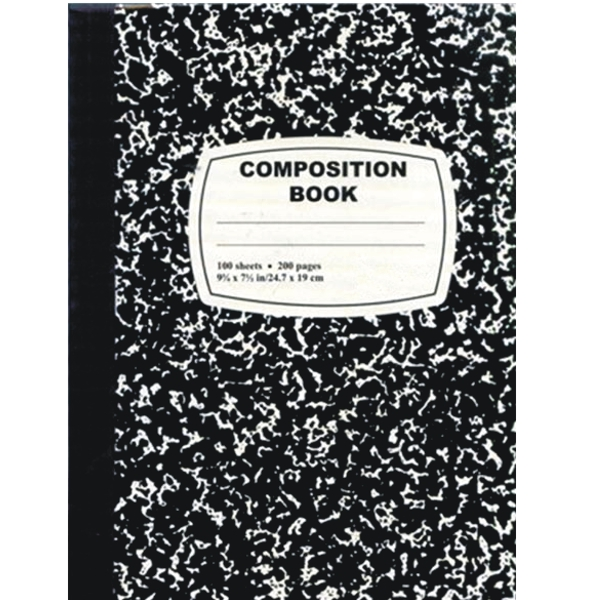 1 box of colored pencils1 caja de lapices de color 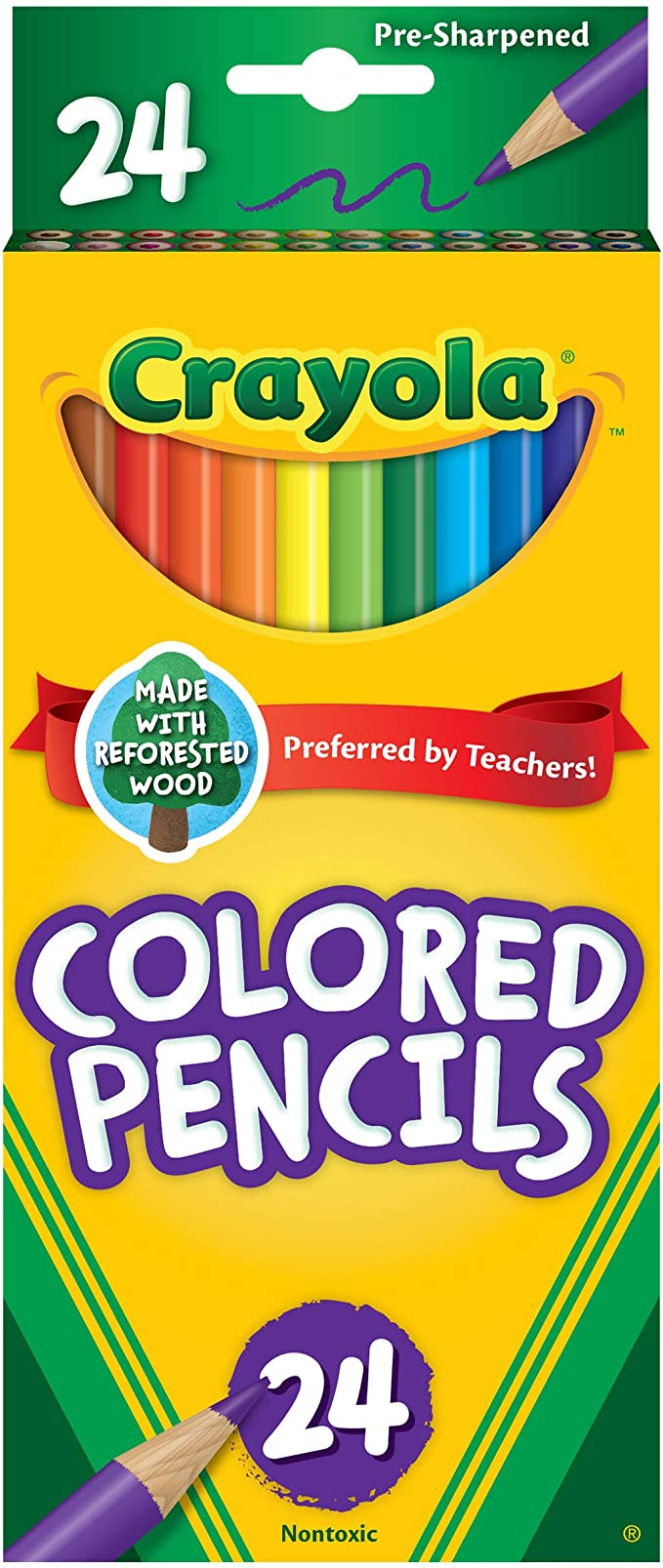 1 box of washable markers 1 caja de marcadores lavables 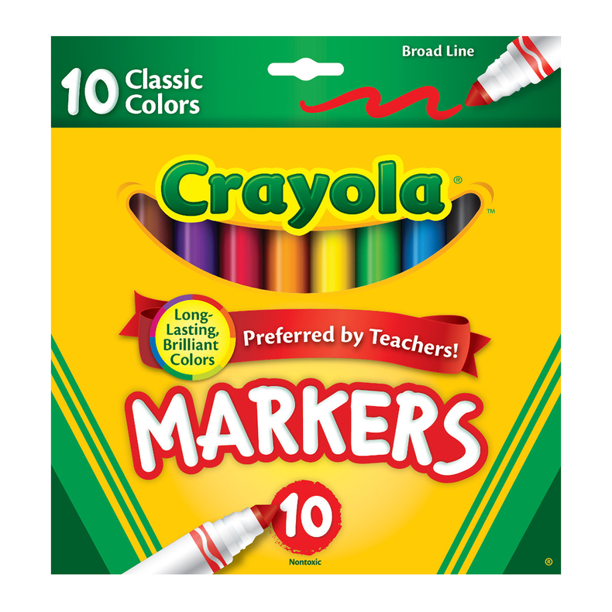 1 bottle of glue/1 glue stick1 botella de goma pegante / 1 palo de goma pegante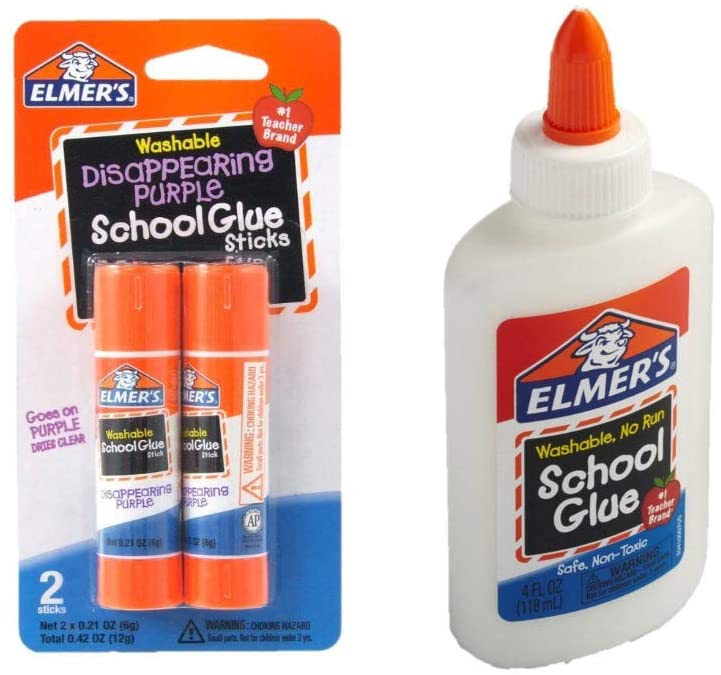 1 pack of pre-sharpened #2 pencils1 caja de lapices #2 ya con punta 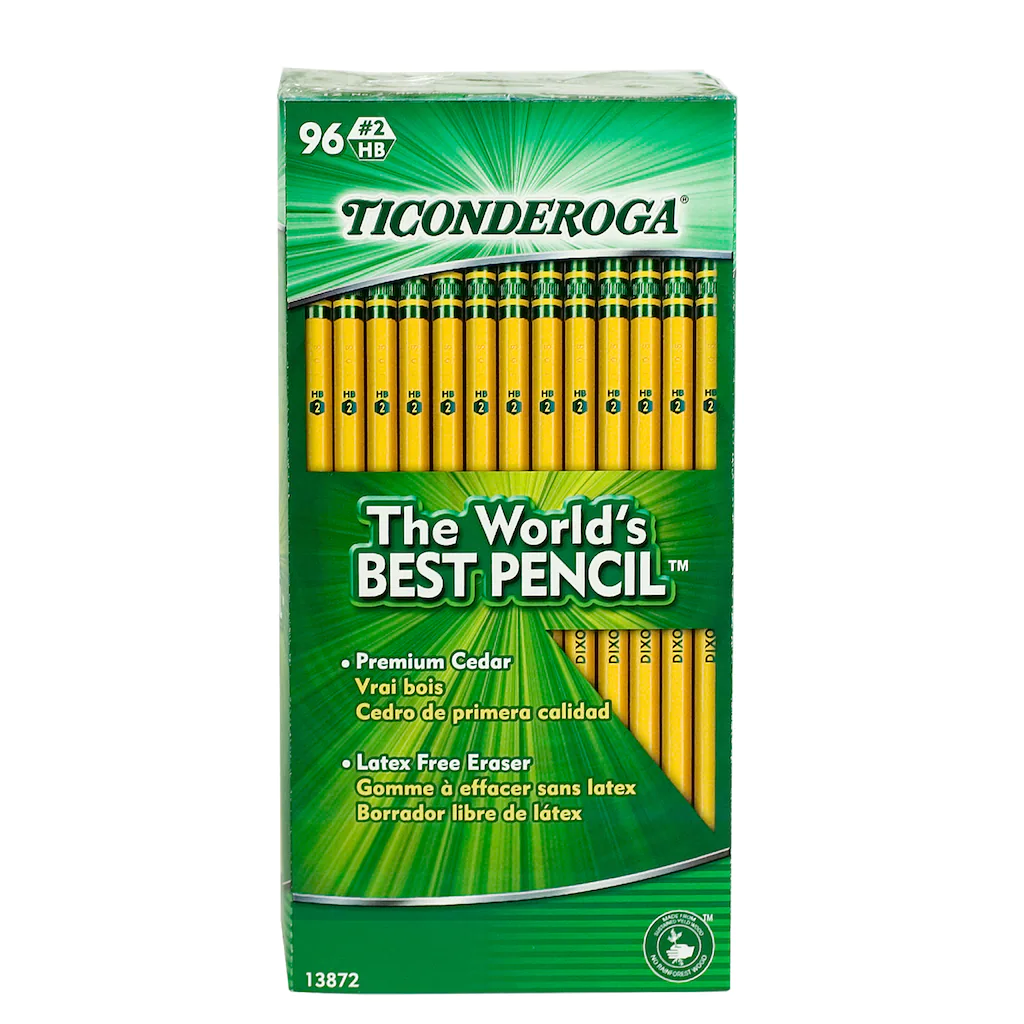 1 pack of eraserun paquete de borrador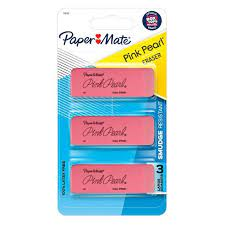 1 pair of scissors 1 par de tijeras 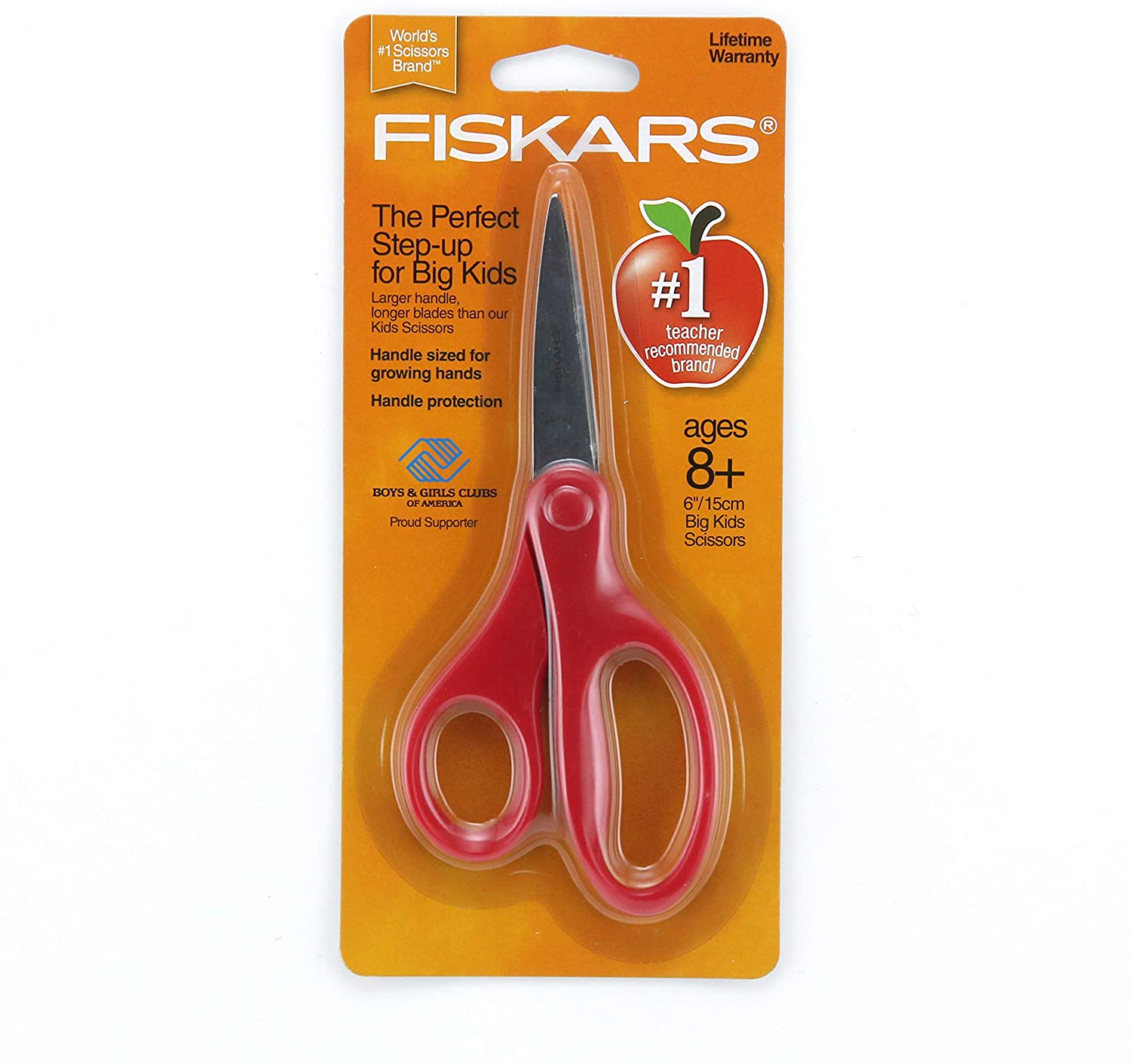 1 pair of earphones1 par de auriculares / audífonos 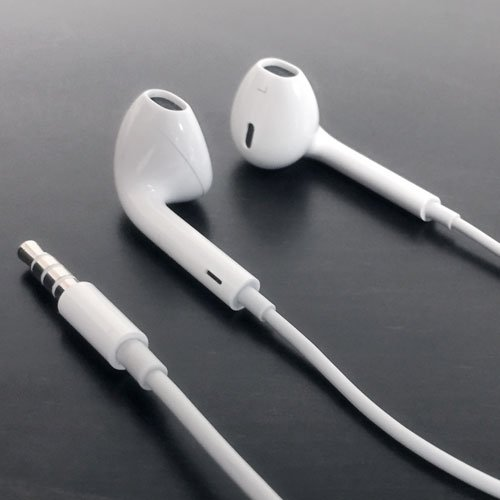 1 roll of paper towels  一1 rollo de papel toallas 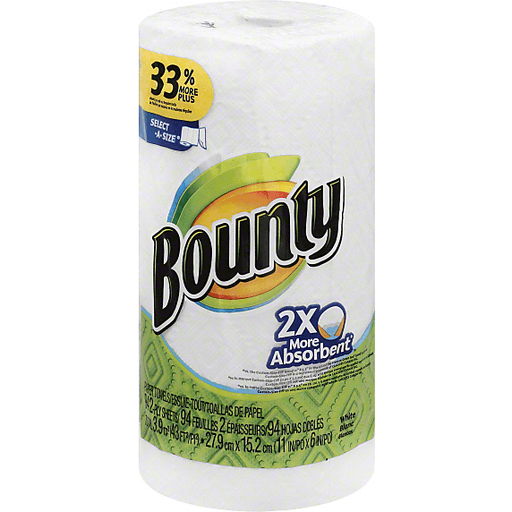 1 box of tissues 1 caja de pañuelos faciales 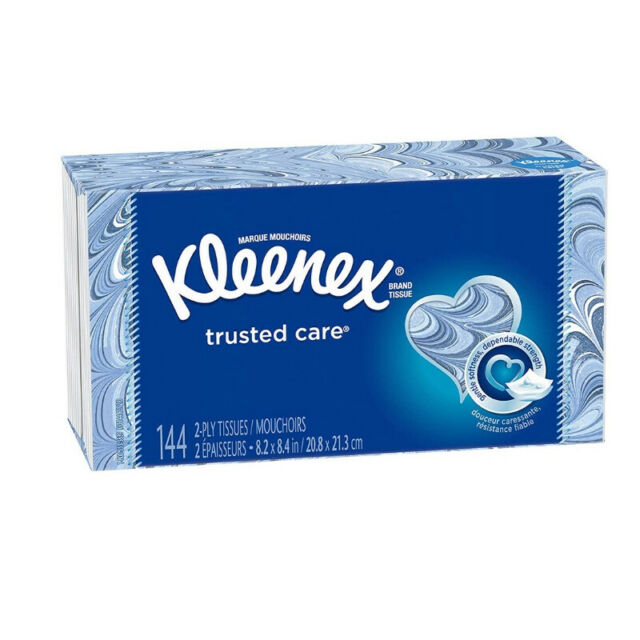 1 box of zip-loc bags (2 gallon-sized)  1 caja de bolsas ziploc tamaño 2 galones 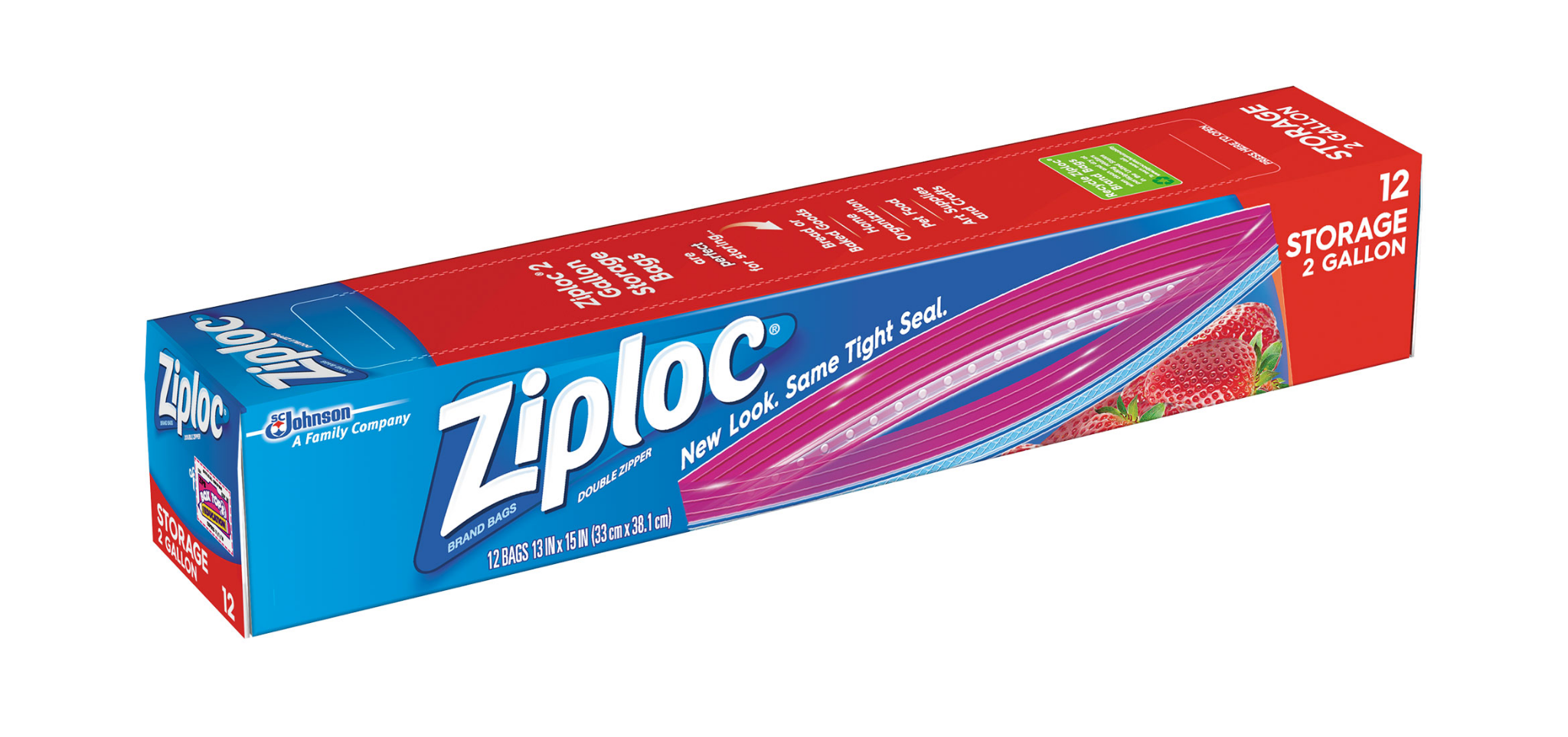 1 bottle of Clorox Wipes   1 botella de pañuelo húmedos clorox 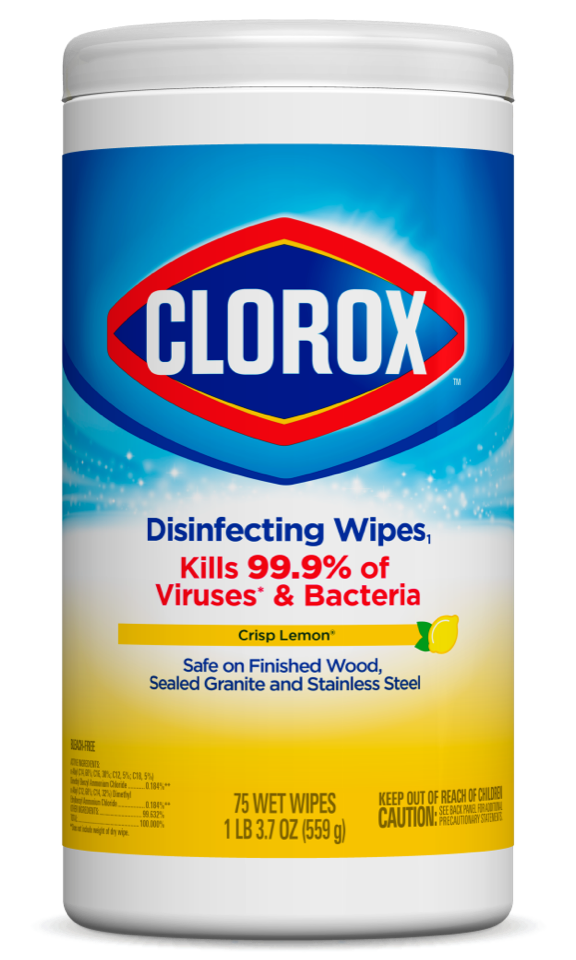 1 bag of baby wipes1 paquete de pañuelos húmedos para bebe 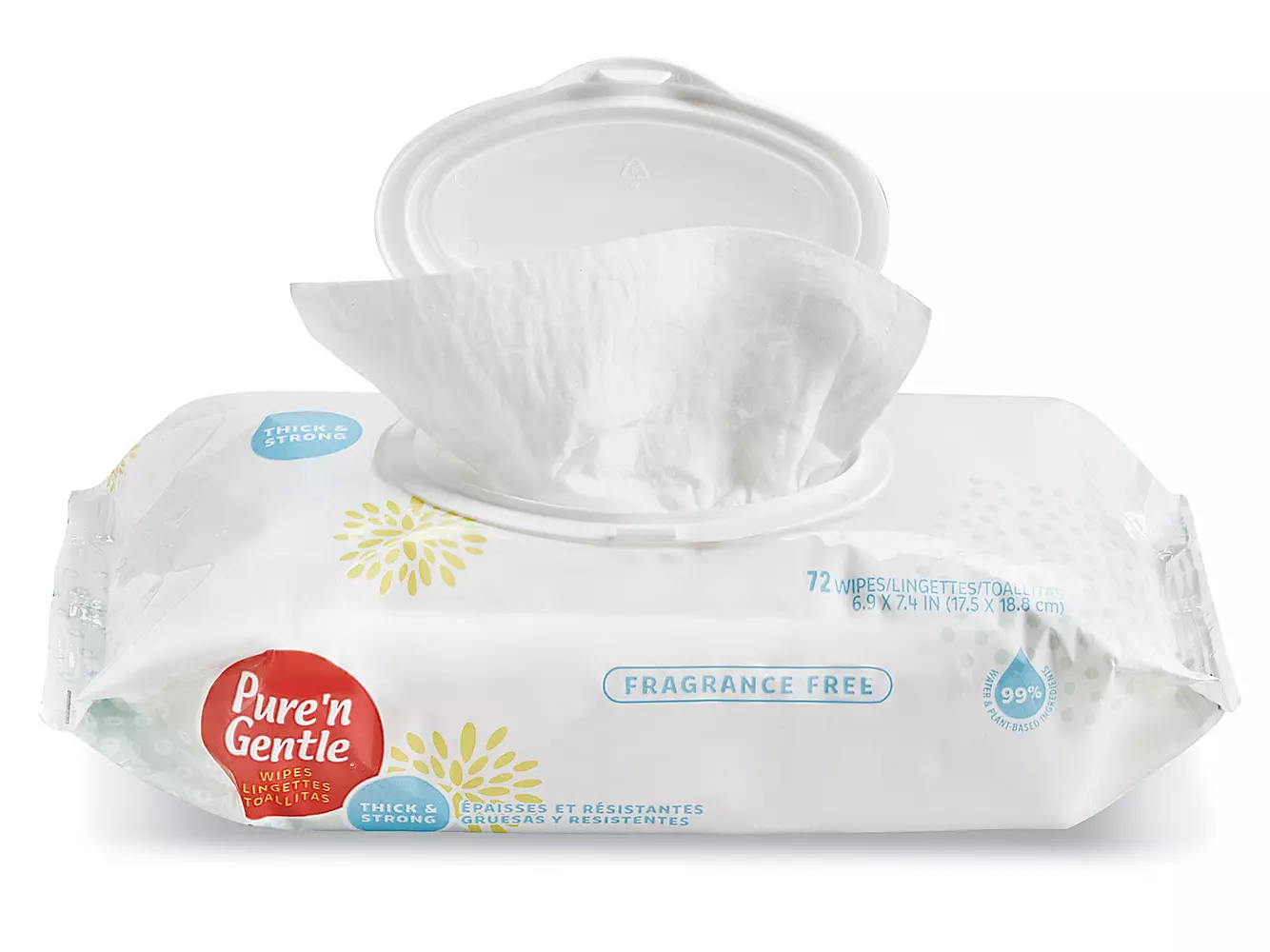 